La Luz de la Epifanía desenmascara y alienta como el fuego recreador de Jesús"José Arregi: "Pasan los años y se cansa la esperanza, pero la vida necesita seguir respirando"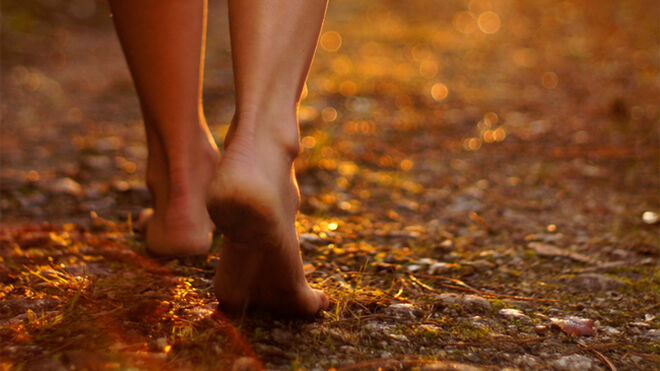 José Arregi: "¿En camino hacia la paz?""En cuanto me asomo a la primera noticia se hacen presentes la enorme incertidumbre planetaria del momento, las amenazas de esta pandemia y de otras peores presentes ya o venideras""Vuelvo a preguntarme sobre el enigma y la contradicción de nuestra especie humana: ¿Somos capaces de la paz que emana del fondo de esta mañana de invierno, de la paz que anhela el corazón de cuanto es y nuestro propio corazón?""¿Seremos un ensayo errado de la evolución de la vida en la Tierra?""Pasan los años y se cansa la esperanza, pero la vida necesita seguir respirando. Se nos gastan y apagan las palabras, pero necesitamos reavivar el eco de lo Indecible que en ellas resuena. Creo en esas palabras.""Creo en la pobreza y la fragilidad de la vida, en lo más valioso y adorable: un niño en un pesebre"07.01.2021 José ArregiInmóvil y silencioso en la rama desnuda, un mirlo contempla el paisaje nevado de Aizarna. Todo emana quietud y armonía. Todo respira en paz.Pero en cuanto me asomo a la primera noticia, a la primera página, al primer pensamiento, se hacen presentes la enorme incertidumbre planetaria del momento, las amenazas de esta pandemia y de otras peores presentes ya o venideras. Surge la zozobra, se resquebraja la paz. Y vuelvo a preguntarme sobre el enigma y la contradicción de nuestra especie humana: ¿Somos capaces de la paz que emana del fondo de esta mañana de invierno, de la paz que anhela el corazón de cuanto es y nuestro propio corazón? ¿Será posible la paz en la Tierra dominada por el Homo Sapiens?No la paz sumisa o conformista de la “tranquilidad en el orden” que dice San Agustín en La ciudad de Dios (libro XXII, cap. 30), si bien hay que decir que por “orden” entendía Agustín “que cada uno ocupe el lugar justo que le corresponde”. Pero él amaba el orden del Imperio y su paz, y lamentó su caída, de la que fue testigo.Jesús no amó el Imperio romano ni ningún Imperio. He venido a traer fuego a la tierra, y ¡cómo desearía que ya estuviese ardiendo! ¿Creéis que he venido a traer paz a la tierra? Pues no, sino división (Lucas 12,49-51). No la paz del Imperio, no la paz del Pretorio, ni la paz del Templo, ni la paz de la Bolsa: ¿hay algo más estresado que la Bolsa? ¿Hay algo más estresante y enemigo de la paz que la especulación financiera, que derroca gobiernos, hunde pueblos, arruina empresas, desahucia familias? ¡Ojalá ardiera!Anhelamos la paz del reconocimiento mutuo, del respeto profundo, del cuidado universal. La paz de la igualdad y de la justicia. No una paz perfecta y sin tensiones ni sombras, sino una paz en camino, una paz que mira hacia la meta sin pretender alcanzarla, una paz que yerra y cae –errar y caer es humano– y cada vez tiende la mano y se deja tomar de la mano, y se levanta y camina de nuevo humildemente, humanamente, sin desesperar de sí ni condenar al prójimo.¿Pero es capaz de esta paz nuestra especie Sapiens? ¿Nuestro cerebro de 1.400 cm3 y nuestro ADN nos lo permiten? No, no aspiro a la paz del mirlo, por mucho que la admire. Tal vez su cerebro no le permite ser consciente de su paz y disfrutarla con la intensidad con que nosotros podemos hacerlo. Pero nuestra ventaja se trueca en desventaja, la mayor capacidad se vuelve en mayor amenaza.Tal vez podemos sentirnos más felices y en paz que un mirlo, pero seguro que un mirlo nunca se sentirá tan infeliz y angustiado como los humanos ni jamás infligirán a sus semejantes y al planeta el sufrimiento y el daño que infligimos nosotros a los demás, al planeta, a nosotros mismos. El pesar por el pasado y la inquietud del futuro, la insatisfacción con lo que somos y tenemos, el miedo a perder lo que amamos y el impulso de destruir lo que odiamos, la ambición de ser más que los otros y la angustia de ser menos, la ira, la envidia… nos atormentan con un tormento que no parecen experimentar ninguna de las demás especies animales conocidas. Y miles y miles de años de historia demuestran que la historia humana no avanza hacia la paz de la especie y de los individuos, tal vez al contrario… Y no por maldad, sino por error e impotencia.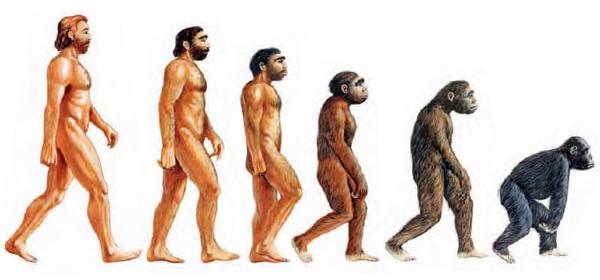 ¿Y entonces qué? ¿Será que somos una especie tan depredadora que a la larga resulta inviable en un macro-organismo vivo como es la Tierra, una especie condenada a la extinción por su propio poder ilimitado en un planeta limitado, una especie biológicamente malograda, incapaz para gestionar su extremada complejidad en armonía colectiva e individual? ¿Seremos un ensayo errado de la evolución de la vida en la Tierra? ¿Cabrá todavía alguna solución que la pueda rescatar del abismo en que se hunde a un ritmo cada vez más acelerado? ¿Cabrá alguna solución que no pase por intervenir con suficiente garantía algunos de los mecanismos fundamentales (desajustes neuronales, desarreglos genéticos…) y recrear esta especie o crear una nueva?Lo siento. La fiesta que hoy celebramos puede no ser el día más indicado para plantear cuestiones tan escabrosas. Pero entiendo que la Luz de la Epifanía no encubre y engaña, sino desenmascara y alienta, como el fuego recreador de Jesús. No creo en el poder, el domino y la competición.Pasan los años y se cansa la esperanza, pero la vida necesita seguir respirando. Se nos gastan y apagan las palabras, pero necesitamos reavivar el eco de lo Indecible que en ellas resuena. Creo en esas palabras.Creo en el relato simbólico de los magos, en su largo viaje en busca de la paz, en la estrella del corazón del universo que los guía, en el desapego que los lleva a deponer sus riquezas y también su religión ante la vida. Creo en la pobreza y la fragilidad de la vida, en lo más valioso y adorable: un niño en un pesebre. Aizarna, 6 de enero de 2020https://www.religiondigital.org/el_blog_de_jose_arregi/Navidad-HomoSapiens-Esperanzaa_7_2302939689.html